Školní  družina  Mšec Školní rok 2018/2019ČERVEN  -  Měsíční plán činností, akcí a projektůI. – II. – III. odděleníCíl:	Prohlubovat prostorové vnímání a zeměpisnou orientaci.         Dbát na bezpečnost při všech činnostech!Co nás čeká v posledním školním měsíci?MDD – sportovní odpoledne se soutěžemi Den s kroužkem Indiánská stezkaNamaluj své vysněné prázdniny - soutěžDen s domácím mazlíčkemDen s mobilem…Naše zahrádky – úroda, sklizeň…Celoroční hry: zhodnocení celoroční práce, test: Co jsme se naučili ?      Turistický výlet k rybníkuVycházka k lesuFarma Háje – exkurze pod vedením Ing. Evy SlavíkovéSportovní hry a soutěže na přáníPrázdniny a já – plány, výlety, dovolená, bezpečnostDružinové schránky – závěrečné hodnocení Závěrečné zhodnocení školního roku, předání odměna diplomů za celoroční práci ve školní družině.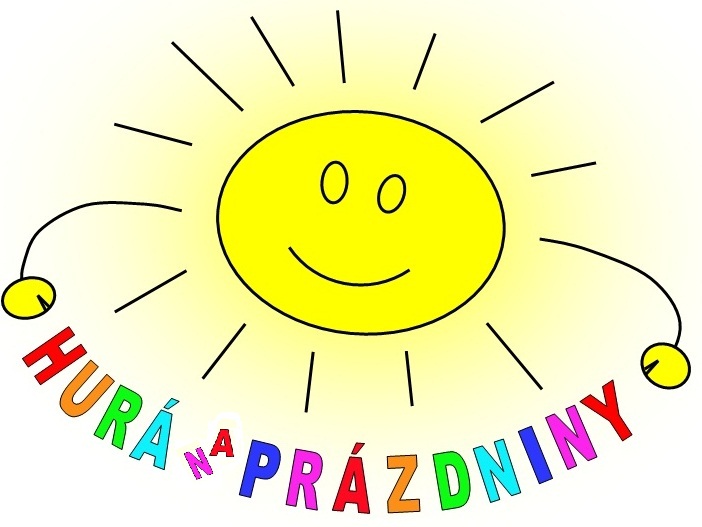 